						September 2, 2016A-110156SERENA A. RWEJUNA, ESQUIREENGIE RESOURCES LLCBRACEWELL, L.L.P.2001 M STREET NORTHWEST, SUITE 900WASHINGTON, D.C.  20036-3310Dear Sir/Madam:	On August 31, 2016, the Commission received your Application for Entity Change.  Upon initial review, the Application has been determined to be deficient for the following reasons:The letter of credit must have an original signature and a raised seal.	Pursuant to 52 Pa. Code §1.4, you are required to correct these deficiencies.  Failure to  do so within 20 days of the date of this letter will result in the Application being returned unfiled.   	Please return your items to the above listed address and address to the attention of Secretary Chiavetta.	Should you have any questions pertaining to your application, please contact our Bureau at 717-772-7777.								Sincerely,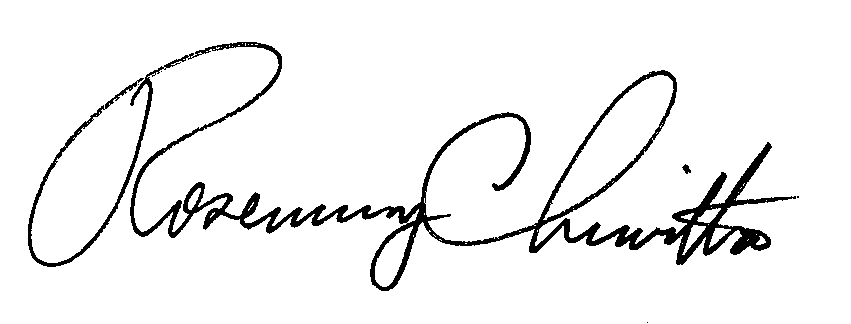 							Rosemary ChiavettaSecretary					RC:AEL